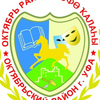 Октябрьский район Уфы11 мар в 14:30 · ГосорганизацияВы подписаныОсобенная встреча

17 марта в 15:00 ч. в Центре детского творчества «Калейдоскоп» пройдет встреча с родителями особенных детей.

В ней примут участие специалисты Центра занятости населения по Октябрьскому району Уфы, Центра социальной поддержки населения Уфы, Центра социального обслуживания населения «Бэхет», Службы семьи в Октябрьском районе Уфы семейного центра "Вместе", детской поликлиники №5, отдела образования районной администрации и другие.

Специалисты поделятся полезными рекомендациями и ответят на актуальные вопросы.
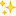 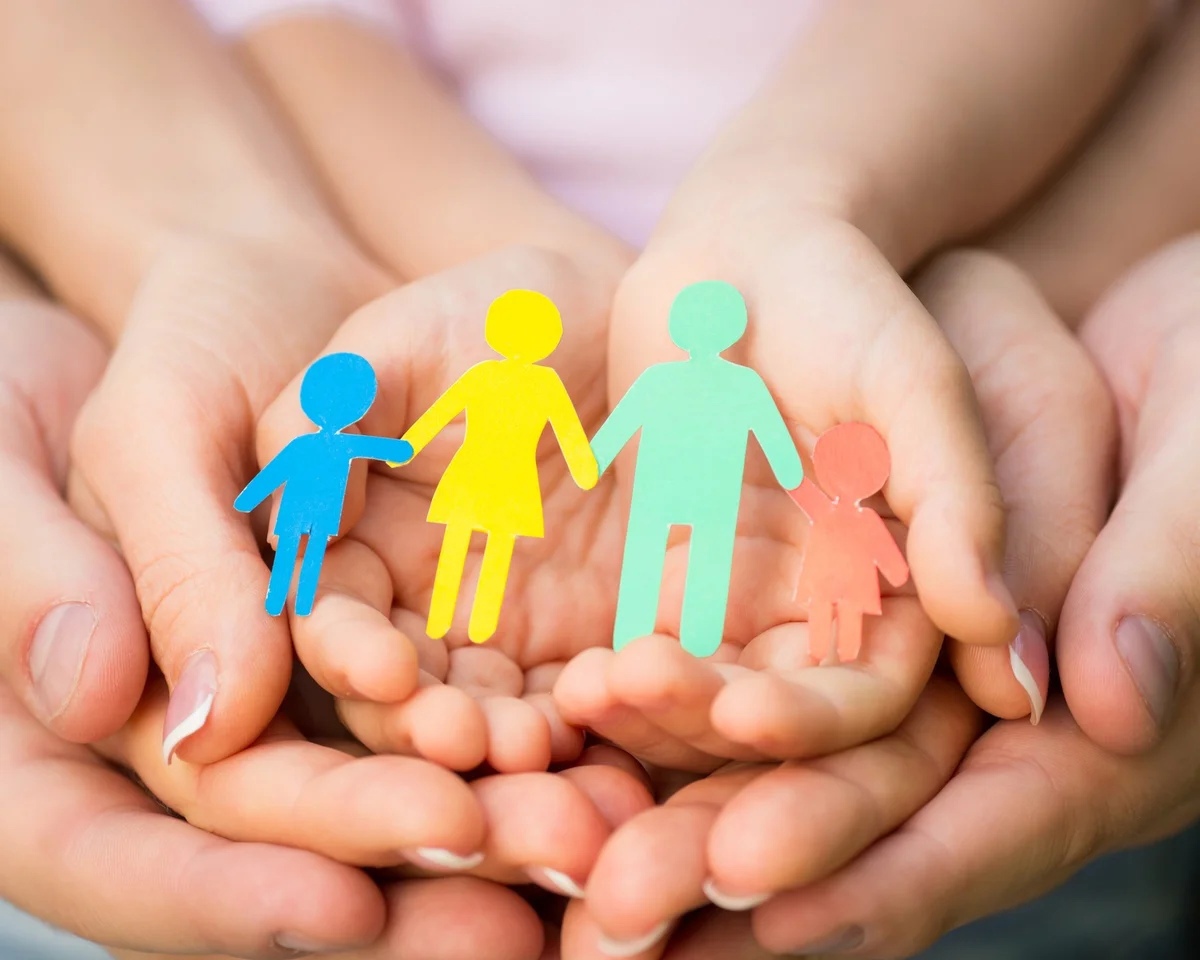 